ИНН 0261017707, КПП 026101001, р/с 40204810000000001211 в ГРКЦ НБ РБ Банка России г.Уфа,                                                   ОКПО 04277566, ОКТМО 80631460, БИК 048073001  КАРАР                                                                 ПОСТАНОВЛЕНИЕ№    1 /1                                                                     от 26 января 2024 года Об утверждении перечня объектов, в отношении которых планируется заключение концессионного соглашения в 2024 году на территории сельского поселения Сайрановский сельсовет муниципального района Ишимбайский район Республики Башкортостан В соответствии с Федеральным законом от 06.10.2003 г. № 131-ФЗ «Об общих принципах организации местного самоуправления в Российской Федерации», Федеральным законом от 21.07.2005 года № 115-ФЗ «О концессионных соглашениях», администрация сельского поселения Сайрановский сельсовет муниципального района Ишимбайский район Республики Башкортостан п о с т а н о в л я е т : Утвердить перечень объектов, находящихся в собственности сельского поселения Сайрановский сельсовет муниципального района Ишимбайский район Республики Башкортостан в отношении которых планируется заключение концессионного соглашения в 2024 году, согласно приложению к настоящему Постановлению.Настоящее постановление подлежит официальному опубликованию на официальном сайте администрации сельского поселения Сайрановский сельсовет муниципального района Ишимбайский район Республики Башкортостан .Настоящее постановление вступает в силу после его официального опубликования.Глава сельского поселенияСайрановский сельсовет                                                                            Р.З.АминовПриложение к постановлениюАдминистрации сельского поселения
Сайрановский сельсоветмуниципального районаИшимбайский район	    « 26 » января  2024 года № 1/1Перечень объектов, в отношении которых планируется заключение концессионных соглашенийБашкортостан Республикаhы Ишембай районы муниципаль районы Һайран  ауыл советы ауыл биләмәhе хакимиәте 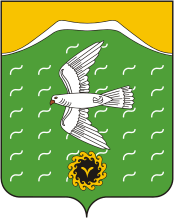 Администрация сельского поселения Сайрановский сельсовет муниципального района Ишимбайский район Республики БашкортостанТөньяҡ  урамы, 8,Яңы  Әптек  ауылы, Ишембай районы, Башкортостан Республикаһы453222Тел.; 8(34794) 72-631, факс 72-631.Е-mail: sairansp@rambler.ru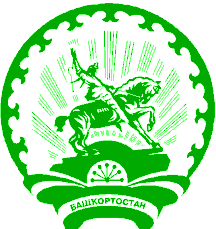 ул. Северная,8,с.Новоаптиково, Ишимбайский район,Республика Башкортостан453222Тел.; 8(34794) 72-631, факс 72-631.Е-mail: sairansp@rambler.ru№ п/пНаименование объекта, адрес и (или) местоположение объектаХарактеристика объектаКадастровый номер объекта недвижимого имущества 1.Водопровод д.ХазиновоПротяженность 719 метров, сооружение  1967 г., адрес: Республика Башкортостан, Ишимбайский район,деревня Хазиново,водопровод, точка врезки: примерно в 50 м по направлению на северо-запад относительно ориентира. Почтовый адрес ориентира:Республика Башкортостан, Ишимбайский район, с/с Сайрановский,деревня Хазиново,улица Октябрьская, дом 4502:28:000000:15072.Водопровод с.НовоаптиковоПротяженность 15065 метров, сооружение  1967 г., адрес: Республика Башкортостан, Ишимбайский район, с. Новоаптиково,водопроводные сооружения, точка врезки: примерно в 200 м по направлению на северо-восток относительно ориентира. Почтовый адрес ориентира:Республика Башкортостан, Ишимбайский район, с/с Сайрановский,село Новоаптиково,улица Речная, дом 102:28:170203:9253.Водопровод д.МаломаксютовоПротяженность 4250 метров, сооружение  1967 г., адрес: Республика Башкортостан, Ишимбайский район,деревня Маломаксютово,водопровод, точка врезки: примерно в 40 м по направлению на север относительно ориентира. Почтовый адрес ориентира:Республика Башкортостан, Ишимбайский район, с/с Сайрановский,деревня Маломаксютово,улица Новостройки, дом 2502:28:120901:2334.Водопровод д.БиксяновоПротяженность 1742 метров, сооружение  1967 г., адрес: Республика Башкортостан, Ишимбайский район,деревня Биксяново,водопроводные сооружения, точка врезки: примерно в 60 м по направлению на северо-запад относительно ориентира. Почтовый адрес ориентира:Республика Башкортостан, Ишимбайский район, с/с Сайрановский,деревня Биксяново,улица Механизаторов, дом 302:28:000000:11995.Водопровод д.БиксяновоПротяженность 551 метров, сооружение  1984 г., адрес: Республика Башкортостан, Ишимбайский район,деревня Биксяново,ул.Школьная02:28:120102:2096.Водопровод д.БиксяновоПротяженность 687 метров, сооружение  1984 г., адрес: Республика Башкортостан, Ишимбайский район,деревня Биксяново,ул.Колхозная02:28:120102:210